L'entreprise GB vous communique les informations suivantes de ses comptes arrêtés au 31/12/N :Trésorerie : 50.560 DA.Créances clients : 30.000 DA.Dettes fournisseurs : 36.000 DA.TVA à payer : 10.000 DA.Les prévisions des encaissements et des décaissements pour le premier semestre de l'année N+1 sont les suivantes :L'entreprise a prévue de réaliser les ventes (HT) suivantes au cours des six premiers mois de l'année N+1 :Les clients paient 50 % au comptant et 50 % à 30 jours.Les créances clients seront réglées le mois de janvier.L'entreprise envisage de réaliser un emprunt au cours du mois de mars de l'année N+1 pour un montant de 40.000 DA. L'entreprise a prévue d'effectuer les achats (HT) suivants au cours du premier semestre de l'année N+1 :Les fournisseurs seront réglés 50 % à 30 jours et 50 % à 60 jours.Les dettes fournisseurs seront réglées comme suit : 2/3 en janvier et le reste en février. Les charges de la main d'œuvre directe sont les suivantes :La main d'œuvre directe comprend les salaires nets et les cotisations sociales, les cotisations représentent 40 % des salaires nets.Le personnel est payé le mois même et les cotisations sociales sont réglées le 15 du mois suivant le versement du salaire.Les autres charges de production sont décaissées le mois même où elles sont engagées, elles comprennent : Les charges fixes : 2.500 DA par mois, les amortissements ont été exclus car ils ne constituent pas des décaissements.Les charges variables :Les charges de distribution : 6.000 DA par mois, réglées le mois même.L'entreprise envisage d'acquérir un équipement industriel d'un montant de 100.000 DA (HT) en mars N+1, les fournisseurs d'immobilisation seront réglés à 30 jours.Le taux de TVA est de 17 %, aussi bien sur les achats et les immobilisations que sur les ventes.Travail à faire : Elaborer le budget prévisionnel de trésorerie.ECOLE  DES  HAUTES  ETUDES  COMMERCIALES  D'ALGERModule : Gestion Budgétaire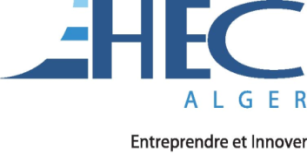 Niveau : 3ème annéeEnseignant : KHERRI AbdenacerSpécialité : ManagementAnnée académique : 2009/2010Groupes : 3, 4, 5 et 6Date : 30/05/2010Durée : 1h30EXAMEN  DU  2ème  SEMESTRE Documents non autorisés.Usage strictement personnel des calculatrices.Le soin et la présentation des copies d'examen seront pris en considération.PREMIERE PARTIE ( THEORIQUE )[ 06 Points ]1. Définir le budget de trésorerie.2. Quelles sont les charges qui ne sont pas des décaissements ? 3. Quels sont les décaissements qui ne sont pas des charges ?   4. Quels sont les états de synthèse prévisionnels ?5. Utilisez un schéma pour l’explication du contrôle budgétaire.6. Résumer ce que vous avez appris sur la gestion budgétaire (cinq lignes au maximum).DEUXIEME PARTIE ( PRATIQUE )[ 14 Points ]JanvierFévrierMarsAvrilMaiJuin95.00054.000108.00079.00079.00035.000JanvierFévrierMarsAvrilMaiJuin21.20030.80025.40026.60018.60019.400JanvierFévrierMarsAvrilMaiJuin20.62018.44022.80021.42021.42017.280JanvierFévrierMarsAvrilMaiJuin5.1174.5745.6605.3175.3174.288